E s c u e l a  S u p e r i o r  P o l i t é c n i c a  d e l  L i t o r a l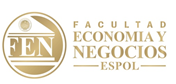 F a c u l t a d  d e  E c o n o m í a  y  N e g o c i o sE x a m e n  FinalCreatividad y Pensamiento LateralAPELLIDOS: ...........................................................NOMBRES: ……………………………….                                   MATRICULA: .........................................................PARALELO: ………….. ………………….                                "Como estudiante de la FEN me comprometo a combatir la mediocridad y actuar con honestidad, por  eso no copio ni dejo copiar".Firma de Compromiso del EstudianteLea detenidamente los enunciados y conteste verdadero (V) o falso (F), según corresponda.                                                                                                                  (18 puntos)El cerebro elige la primera idea o pensamiento y lo vuelve más activo (     )Las redes de asociación  permiten la libre asociación de forma secuencial o de forma aleatoria    (      )La memoria icónica  es la que refleja información de nuestro sistema visual (    )La mejor forma de despertar nuestra creatividad es establecer reglas bien definidas   (    )La reordenación forzada de la información permite generar un  pensamiento  convergente (    )El hemisferio cerebral derecho permite tener un pensamiento holístico (     )Explique los 7 principios davincianos  (14 puntos)(10 puntos) Explique los diferentes tipos de acertijos, luego seleccione uno de ellos y ejemplifíquelo.(10 puntos)  Dado el problema “ Recoleccion de basura en su ciudad”, realice lo siguienteRedefina  el  problema	Genere nuevas ideas a partir del problema que redefinió, utilizando el pensamiento invertido	(7  puntos)  Realizar 7 combinaciones con los conceptos siguientes, relacionando uno  de la primera columna con otro de la segunda columna.Exportar 	BorradorLeer un libro 	BombillaPelar una papa 	TelevisiónReloj 	RadioLas rebaja 	LogotipoMobiliario de camping 	DespertarUna orquesta 	video______________________________________________________________________________________________________________________________________________________________________________________________________________________________________________________________________________________________________________________________________________________________________________________________________________________________________________________________________________________________ (11 puntos) Elabore un análisis de un invento que facilite la comunicación 